ÔN TẬP***************Câu 1:Trình bày khái niệm và so sánh ưu khuyết điểm của hai phương pháp phay thuận và phay nghịch.Câu 2:Trình bày 05 nguyên tắc chọn chuẩn thô.Câu 3:Trình bày các yếu tố ảnh hưởng đến chất lượng bề mặt gia công cơ khí:a- Yếu tố về lượng chạy dao S trong gia công.b- Yếu tố về góc nghiêng chính φ của dụng cụ cắt.     Câu 4: Hoàn thiện sơ đồ gá đặt chi tiết để gia công đạt được các kích thước sau: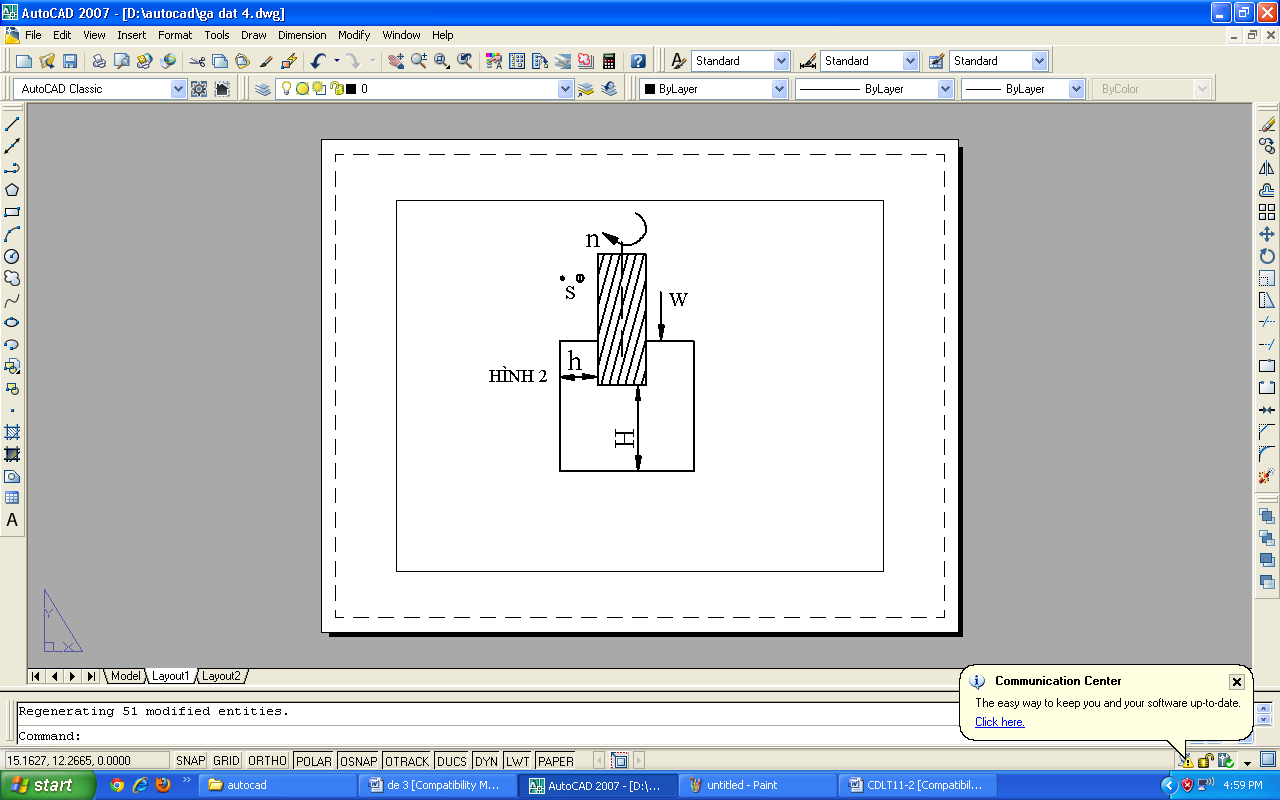 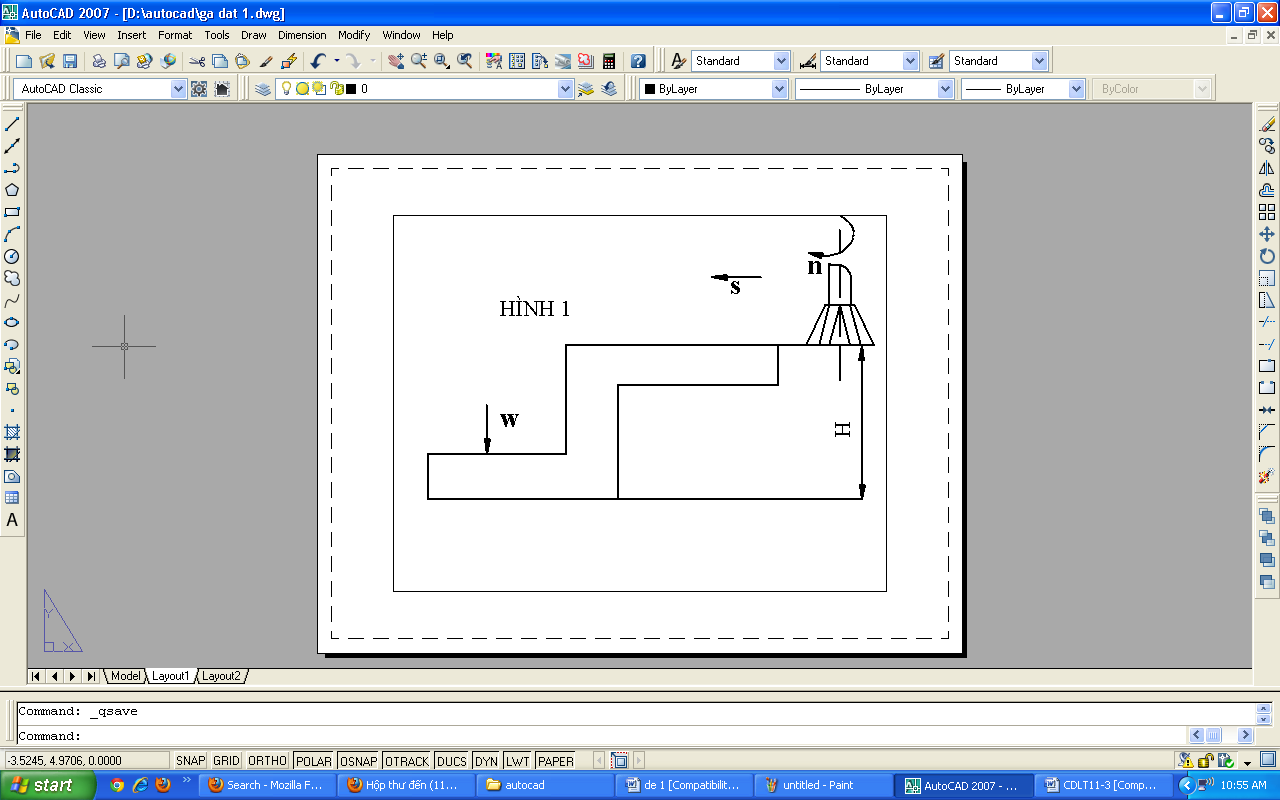 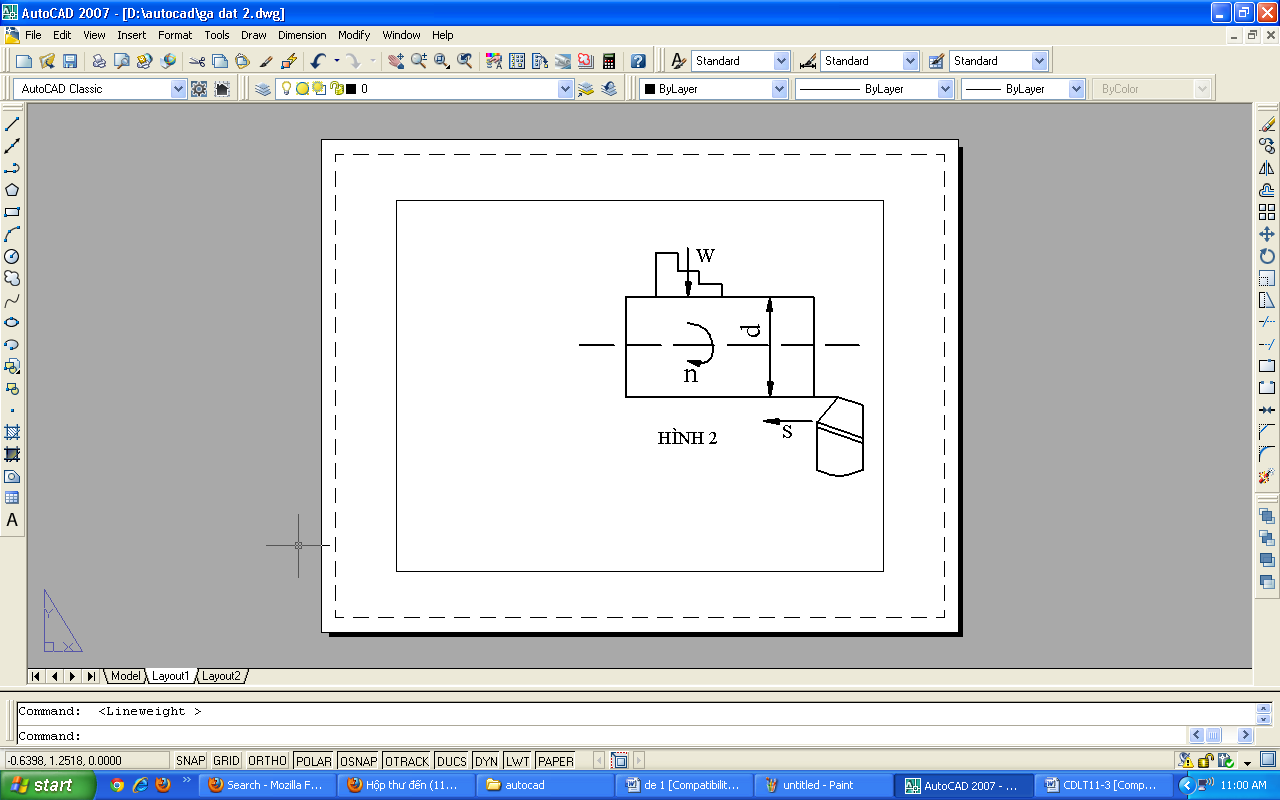 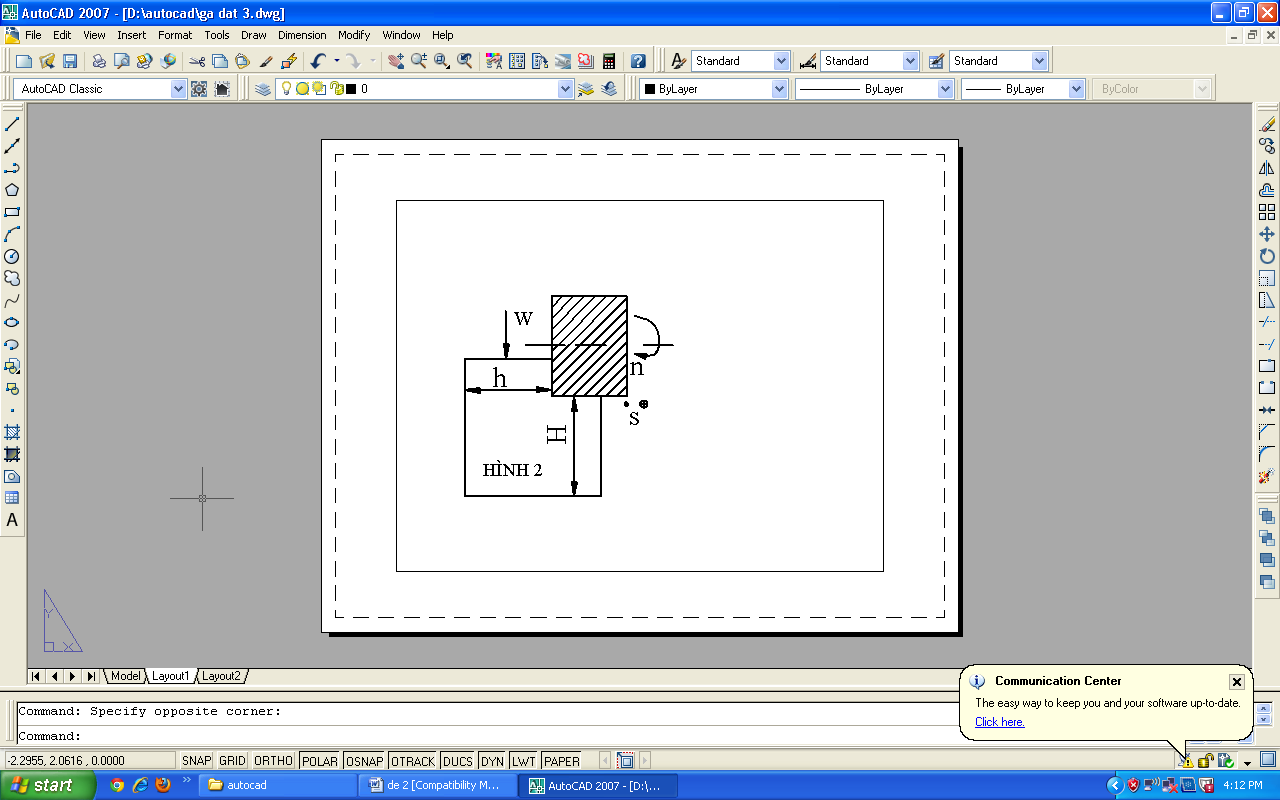 Câu 5: Tính toán bộ bánh răng thay thế để tiện ren hệ Inch nc = 16 trên máy tiện có: - Gía trị bước ren có trên bảng ren máy tiện, gần với bước ren cần cắt là: nb = 15.- Bộ bánh răng thay thế cố định trên máy tiện là: - Sử dụng bộ bánh răng thay thế tiêu chuẩn bộ 5:    20, 20, 25, 30, 35, 40, 45, 50, 55, 60, 65, 70, 75, 80, 85, 90, 95, 100, 105, 110, 115, 120.Câu 6: Tính bộ bánh răng thay thế để tiện ren hệ mét Pc = 18mm trên máy tiện có:  Gía trị bước ren có trên bảng ren máy tiện, gần với bước ren cần cắt là: Pb = 20mm.- Bộ bánh răng thay thế cố định trên máy tiện là: - Sử dụng bộ bánh răng thay thế tiêu chuẩn bộ 5:20, 20, 24, 28, 32, 36, 40, 44, 48, 52, 56, 60, 64, 68, 72, 76, 80, 84, 88, 92, 96, 100.Câu 7:  Tính bộ bánh răng thay thế để tiện ren module mc = 3.75 trên máy tiện có: - Gía trị bước ren có trên bảng ren máy tiện, gần với bước ren cần cắt là: mb = 4.- Bộ bánh răng thay thế cố định trên máy tiện là: - Sử dụng bộ bánh răng thay thế tiêu chuẩn bộ 5:    20, 20, 25, 30, 35, 40, 45, 50, 55, 60, 65, 70, 75, 80, 85, 90, 95, 100, 105, 110, 115, 120.Câu 8: Cho cặp bánh răng trụ thẳng ăn khớp Z1 và Z2. Biết rằng:- Khoảng cách trục A = 100mm; Số răng Z1 = 29 răng; Modul m = 2.- Số lỗ trên các vòng lỗ của đĩa chia:+ 24, 25, 28, 30, 34, 37, 38, 39, 41, 42, 43, 46, 47, 49, 50, 53, 54, 57, 58, 59, 62, 66.a- Tính các thông số cơ bản cần thiết để gia công bánh răng Z1 và Z2.b- Tính toán phân độ để gia công bánh răng Z1.Câu 9:  Cho cặp bánh răng trụ thẳng ăn khớp Z1 và Z2. Biết rằng:- Khoảng cách trục A = 150mm; Số răng Z1 = 39 răng; Modul m =3.- Số lỗ trên các vòng lỗ của đĩa chia:24, 25, 28, 30, 34, 37, 38, 39, 41, 42, 43, 46, 47, 49, 50, 53, 54, 57, 58, 59, 62, 66.a- Tính các thông số cơ bản cần thiết để gia công bánh răng Z1 và Z2.b- Tính toán phân độ để gia công bánh răng Z1 Câu 10:  Cho cặp bánh răng trụ thẳng ăn khớp Z1 và Z2. Biết rằng:- Khoảng cách trục A = 200mm; Số răng Z1 = 33 răng; Modul m = 4.- Số lỗ trên các vòng lỗ của đĩa chia:24, 25, 28, 30, 34, 37, 38, 39, 41, 42, 43, 46, 47, 49, 50, 53, 54, 57, 58, 59, 62, 66.a- Tính các thông số cơ bản cần thiết để gia công bánh răng Z1 và Z2.b- Tính toán phân độ để gia công bánh răng Z1 